Муниципальное бюджетное общеобразовательное учреждение “Елионская средняя общеобразовательная школа”Стародубского муниципального округа Брянской области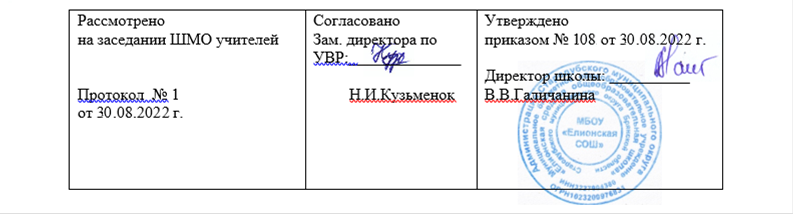 Рабочая программаначального общего образования по математике 1  класс      Составила учитель начальных классовИдрисова Лилия Александровна2022 г.ПОЯСНИТЕЛЬНАЯ ЗАПИСКАРабочая программа по предмету «Математика» для обучающихся 1 класса составлена на основе Требований к результатам освоения основной образовательной программы начального общего образования, представленных в Федеральном государственном образовательном стандарте начального общего образования, а также Примерной программы воспитания.В начальной школе изучение математики имеет особое значение в развитии младшего школьника. Приобретённые им знания, опыт выполнения предметных и универсальных действий на математическом материале, первоначальное овладение математическим языком станут фундаментом обучения в основном звене школы, а также будут востребованы в жизни.Изучение математики в начальной школе направлено на достижение следующих образовательных, развивающих целей, а также целей воспитания:—  Освоение начальных математических знаний - понимание значения величин и способов их измерения; использование арифметических способов для разрешения сюжетных ситуаций; формирование умения решать учебные и практические задачи средствами математики; работа с алгоритмами выполнения арифметических действий. —  Формирование функциональной математической грамотности младшего школьника, которая характеризуется наличием у него опыта решения учебно-познавательных и учебно-практических задач, построенных на понимании и применении математических отношений («часть-целое», «больше-меньше», «равно-неравно», «порядок»), смысла арифметических действий, зависимостей (работа, движение, продолжительность события). —  Обеспечение математического развития младшего школьника - формирование способности к интеллектуальной деятельности, пространственного воображения, математической речи; умение строить рассуждения, выбирать аргументацию,  различать верные (истинные) и неверные (ложные) утверждения, вести поиск информации (примеров, оснований для упорядочения, вариантов и др.). —  Становление учебно-познавательных мотивов и интереса к изучению математики и умственному труду; важнейших качеств интеллектуальной деятельности: теоретического и пространственного мышления, воображения, математической речи, ориентировки в математических терминах и понятиях; прочных  навыков использования математических знаний в повседневной жизни.В основе конструирования содержания и отбора планируемых результатов лежат следующие ценности математики, коррелирующие со становлением личности младшего школьника:—  понимание математических отношений выступает средством познания закономерностей  существования   окружающего мира, фактов, процессов  и  явлений,  происходящих  в  природе и в обществе (хронология событий, протяжённость по времени, образование целого из частей, изменение формы, размера и т.д.); —  математические представления о числах, величинах, геометрических фигурах являются условием целостного восприятия творений природы и человека (памятники архитектуры, сокровища искусства и культуры, объекты природы); —  владение математическим языком, элементами алгоритмического мышления позволяет ученику совершенствовать коммуникативную деятельность (аргументировать свою точку зрения, строить логические цепочки рассуждений; опровергать или подтверждать истинность предположения).Младшие школьники проявляют интерес к математической сущности предметов и явлений окружающей жизни - возможности их измерить, определить величину, форму, выявить зависимости и  закономерности  их  расположения  во  времени  и в пространстве. Осознанию младшим школьником многих математических явлений помогает его тяга к моделированию, что облегчает освоение общего способа решения учебной задачи, а также работу с разными средствами информации, в том числе и графическими (таблица, диаграмма, схема).В начальной школе математические знания и умения применяются школьником при изучении других учебных предметов (количественные и пространственные характеристики, оценки, расчёты и прикидка, использование графических форм представления информации). Приобретённые учеником умения строить алгоритмы, выбирать рациональные способы устных и письменных арифметических вычислений, приёмы проверки правильности выполнения действий, а также различение, называние, изображение геометрических фигур, нахождение геометрических величин (длина, периметр, площадь) становятся показателями сформированной функциональной грамотности младшего школьника и предпосылкой успешного дальнейшего обучения в основном звене школы.На изучение математики в 1 классе отводится 4 часа в неделю, всего 132 часа.СОДЕРЖАНИЕ УЧЕБНОГО ПРЕДМЕТА Основное содержание обучения в программе представлено разделами: «Числа и величины», «Арифметические действия», «Текстовые задачи», «Пространственные отношения и геометрические фигуры», «Математическая информация».Числа и величиныЧисла от 1 до 9: различение, чтение, запись. Единица счёта. Десяток. Счёт предметов, запись результата цифрами. Число и цифра 0 при измерении, вычислении.Числа в пределах 20: чтение, запись, сравнение.  Однозначные и двузначные числа. Увеличение (уменьшение) числа на несколько единиц.Длина и её измерение. Единицы длины: сантиметр, дециметр; установление соотношения между ними.Арифметические действияСложение и вычитание чисел в пределах 20. Названия компонентов действий, результатов действий сложения, вычитания. Вычитание как действие, обратное сложению.Текстовые задачиТекстовая задача: структурные элементы, составление текстовой задачи по образцу. Зависимость между данными и искомой величиной в текстовой задаче. Решение задач в одно действие.Пространственные отношения и геометрические фигурыРасположение предметов и объектов на плоскости, в пространстве: слева/справа, сверху/снизу, между; установление пространственных отношений.Геометрические фигуры: распознавание круга, треугольника, прямоугольника, отрезка. Построение отрезка, квадрата, треугольника с помощью линейки на листе в клетку; измерение длины отрезка в сантиметрах.Математическая информацияСбор данных об объекте по образцу. Характеристики объекта, группы объектов (количество, форма, размер). Группировка объектов по заданному признаку.Закономерность в ряду заданных объектов: её обнаружение, продолжение ряда.Верные (истинные) и неверные (ложные) предложения, составленные относительно заданного набора математических объектов.Чтение таблицы (содержащей не более 4-х данных); извлечение данного из строки, столбца; внесение одного-двух данных в таблицу. Чтение рисунка, схемы с одним-двумя числовыми данными (значениями данных величин).Двух-трёхшаговые инструкции, связанные с вычислением, измерением длины, изображением геометрической фигуры.Универсальные учебные действия (пропедевтический уровень)Универсальные познавательные учебные действия:—  наблюдать математические объекты (числа, величины) в окружающем мире; —  обнаруживать общее и различное в записи арифметических действий; —  понимать назначение и необходимость использования величин в жизни; —  наблюдать действие измерительных приборов; —  сравнивать два объекта, два числа; распределять объекты на группы по заданномуоснованию; —  копировать изученные фигуры, рисовать от руки по собственному замыслу; приводить примеры чисел, геометрических фигур; —  вести порядковый и количественный счет (соблюдать последовательность).Работа с информацией:—  понимать, что математические явления могут быть представлены с помощью разных средств: текст, числовая запись, таблица, рисунок, схема; —  читать таблицу, извлекать информацию, представленную в табличной форме.Универсальные коммуникативные учебные действия:—  характеризовать (описывать) число, геометрическую фигуру, последовательность из нескольких чисел, записанных по порядку; —  комментировать ход сравнения двух объектов; описывать своими словами сюжетную ситуацию и математическое отношение, представленное в задаче; —  описывать положение предмета в пространстве различать и использовать математические знаки; —  строить предложения относительно заданного набора объектов.Универсальные регулятивные учебные действия:—  принимать учебную задачу, удерживать её в процессе деятельности;—  действовать в соответствии с предложенным образцом, инструкцией; —  проявлять интерес к проверке результатов решения учебной задачи, с помощью учителя устанавливать причину возникшей ошибки и трудности; —  проверять правильность вычисления с помощью другого приёма выполнения действия.Совместная деятельность:—  участвовать в парной работе с математическим материалом; —  выполнять правила совместной деятельности: договариваться, считаться с мнением партнёра, спокойно и мирно разрешать конфликты.ПЛАНИРУЕМЫЕ ОБРАЗОВАТЕЛЬНЫЕ РЕЗУЛЬТАТЫИзучение математики в 1 классе направлено на достижение обучающимися личностных, метапредметных и предметных результатов освоения учебного предмета.ЛИЧНОСТНЫЕ РЕЗУЛЬТАТЫВ результате изучения предмета «Математика» у обучающегося будут сформированы следующие личностные результаты:—  осознавать необходимость изучения математики для адаптации к жизненным ситуациям, для развития общей культуры человека; —  развития способности мыслить, рассуждать, выдвигать предположения и доказывать или опровергать их; —  применять правила совместной деятельности со сверстниками, проявлять способность договариваться, лидировать, следовать указаниям, осознавать личную ответственность и объективно оценивать свой вклад в общий результат;—  осваивать навыки организации безопасного поведения в информационной среде; —  применять математику для решения практических задач в повседневной жизни, в том числе при оказании помощи одноклассникам, детям младшего возраста, взрослым и пожилым людям; —  работать в ситуациях, расширяющих опыт применения математических отношений в реальной жизни, повышающих интерес к интеллектуальному труду и уверенность своих силах при решении поставленных задач, умение преодолевать трудности; —  оценивать практические и учебные ситуации с точки зрения возможности применения математики для рационального и эффективного решения учебных и жизненных проблем; —  оценивать свои успехи в изучении математики, намечать пути устранения трудностей; —  стремиться углублять свои математические знания и умения; пользоваться разнообразными информационными средствами для решения предложенных и самостоятельно выбранных учебных проблем, задач.МЕТАПРЕДМЕТНЫЕ РЕЗУЛЬТАТЫК концу обучения у обучающегося формируются следующие универсальные учебные действия.Универсальные  познавательные учебные действия:Базовые логические действия:—  устанавливать связи и зависимости между математическими объектами (часть-целое; причина-следствие; протяжённость); —  применять базовые логические универсальные действия: сравнение, анализ, классификация (группировка), обобщение;—  приобретать практические графические и измерительные навыки для успешного решения учебных и житейских задач;—  представлять текстовую задачу, её решение в виде модели, схемы, арифметической записи, текста в соответствии с предложенной учебной проблемой.Базовые исследовательские действия:—  проявлять способность ориентироваться в учебном материале разных разделов курса математики; —  понимать и адекватно использовать математическую терминологию: различать, характеризовать, использовать для решения учебных и практических задач; —  применять изученные методы познания (измерение, моделирование, перебор вариантов)Работа с информацией:—  находить и использовать для решения учебных задач текстовую, графическую информацию в разных источниках информационной среды; —  читать, интерпретировать графически представленную информацию (схему, таблицу, диаграмму, другую модель); —  представлять информацию в заданной форме (дополнять таблицу, текст), формулировать утверждение по образцу, в соответствии с требованиями учебной задачи; —  принимать правила, безопасно использовать предлагаемые электронные средства и источники информации.Универсальные коммуникативные учебные действия:—  конструировать утверждения, проверять их истинность;—  строить логическое рассуждение;—  использовать текст задания для объяснения способа и хода решения математической задачи; —  формулировать ответ;—  комментировать процесс вычисления, построения, решения; объяснять полученный ответ с использованием изученной терминологии;—  в процессе диалогов по обсуждению изученного материала — задавать вопросы, высказывать суждения, оценивать выступления участников, приводить доказательства своей правоты, проявлять этику общения;—  создавать в соответствии с учебной задачей тексты разного вида - описание (например, геометрической фигуры), рассуждение (к примеру, при решении задачи), инструкция (например, измерение длины отрезка);—  ориентироваться в алгоритмах: воспроизводить, дополнять, исправлять деформированные;—  составлять по аналогии; . самостоятельно составлять тексты заданий, аналогичные типовым изученным.Универсальные регулятивные учебные действия:Самоорганизация:—  планировать этапы предстоящей работы, определять последовательность учебных действий; —  выполнять правила безопасного использования электронных средств, предлагаемых в процессе обучения.Самоконтроль:—  осуществлять контроль процесса и результата своей деятельности, объективно оценивать их; —  выбирать и при необходимости корректировать способы действий; —  находить ошибки в своей работе, устанавливать их причины, вести поиск путей преодоления ошибок.Самооценка:—  предвидеть возможность возникновения трудностей и ошибок, предусматривать способы их предупреждения (формулирование вопросов, обращение к учебнику, дополнительным средствам обучения, в том числе электронным); —  оценивать рациональность своих действий, давать им качественную характеристику. Совместная деятельность:—  участвовать в совместной деятельности: распределять работу между членами группы (например, в случае решения задач, требующих перебора большого количества вариантов, приведения примеров и контрпримеров); —  согласовывать  мнения в ходе поиска доказательств, выбора рационального способа, анализа информации;—  осуществлять совместный контроль и оценку выполняемых действий, предвидеть возможность возникновения ошибок и трудностей, предусматривать пути их предупреждения.ПРЕДМЕТНЫЕ РЕЗУЛЬТАТЫК концу обучения в 1 классе обучающийся научится:—  читать, записывать, сравнивать,  упорядочивать  числа  от  0 до 20; —  пересчитывать различные объекты, устанавливать порядковый номер объекта; —  находить числа, большие/меньшие данного числа на заданное число; —  выполнять арифметические действия сложения и вычитания в пределах 20 (устно и письменно) без перехода через десяток; называть и различать компоненты действий сложения (слагаемые, сумма) и вычитания (уменьшаемое, вычитаемое, разность); —  решать текстовые задачи в одно действие на сложение и вычитание: выделять условие и требование (вопрос); —  сравнивать объекты по длине, устанавливая между ними соотношение длиннее/короче (выше/ниже, шире/уже); —  знать и использовать единицу длины — сантиметр; измерять длину отрезка, чертить отрезок заданной длины (в см); —  различать число и цифру; распознавать геометрические фигуры: круг, треугольник, прямоугольник (квадрат), отрезок; —  устанавливать между объектами соотношения: слева/справа, дальше/ближе, между, перед/за, над/под; —  распознавать верные (истинные) и неверные (ложные) утверждения относительно заданного набора объектов/предметов; —  группировать объекты по заданному признаку; находить и называть закономерности в ряду объектов повседневной жизни; —  различать строки и столбцы таблицы, вносить данное в таблицу, извлекать данное/данные из таблицы; —  сравнивать два объекта (числа, геометрические фигуры); распределять объекты на две группы по заданному основанию.ТЕМАТИЧЕСКОЕ ПЛАНИРОВАНИЕ ПОУРОЧНОЕ ПЛАНИРОВАНИЕУЧЕБНО-МЕТОДИЧЕСКОЕ ОБЕСПЕЧЕНИЕ ОБРАЗОВАТЕЛЬНОГО ПРОЦЕССА ОБЯЗАТЕЛЬНЫЕ УЧЕБНЫЕ МАТЕРИАЛЫ ДЛЯ УЧЕНИКАМатематика (в 2 частях), 1 класс /Моро М.И., Волкова С.И., Степанова С.В., Акционерное общество «Издательство «Просвещение»; Введите свой вариант:МЕТОДИЧЕСКИЕ МАТЕРИАЛЫ ДЛЯ УЧИТЕЛЯМетодические рекомендации, поурочное планированиеЦИФРОВЫЕ ОБРАЗОВАТЕЛЬНЫЕ РЕСУРСЫ И РЕСУРСЫ СЕТИ ИНТЕРНЕТРЭШ https://resh.edu.ru/ Инфоурокhttps://infourok.ru/МАТЕРИАЛЬНО-ТЕХНИЧЕСКОЕ ОБЕСПЕЧЕНИЕ ОБРАЗОВАТЕЛЬНОГО ПРОЦЕССАУЧЕБНОЕ ОБОРУДОВАНИЕТаблицы по математике. Мультимедийный компьютерОБОРУДОВАНИЕ ДЛЯ ПРОВЕДЕНИЯ ЛАБОРАТОРНЫХ И ПРАКТИЧЕСКИХ РАБОТЛинейка, циркуль, угольник, транспортир№п/пНаименование разделов и тем программыКоличество часовКоличество часовДата изученияВиды деятельностиВиды, формы контроляЭлектронные (цифровые) образовательные ресурсы№п/пНаименование разделов и тем программывсегоконтрольные работыпрактические работыДата изученияВиды деятельностиВиды, формы контроляЭлектронные (цифровые) образовательные ресурсыРаздел 1. ЧислаРаздел 1. Числа1.1.Числа от 1 до 9: различение, чтение, запись.1001001.09.202215.09.2022Игровые упражнения по различению количества предметов (зрительно, на слух, установлением соответствия), числа и цифры, представлению чисел словесно и письменно;Устный опрос Практическая работа;https://infourok.ru/prezentaciya-pomatematike-dlya-1-klassa-na-temu-chisla-ot-1-do-5poluchenie-sravnenie-1.2.Единица счёта. Десяток.10119.09.2022Работа в парах/ группах. Формулирование ответов на вопросы: «Сколько?», «Который по счёту?», «На сколько больше?», «На сколько меньше?», «Что получится, если увеличить/уменьшить количество на 1, на 2?» — по образцу и самостоятельно;Устный опрос; Практическая работа;https://infourok.ru/prezentaciya-pomatematike-po-teme-desyatokklass-2893629.html1.3.Счёт предметов, запись результата цифрами.10120.09.2022Игровые упражнения по различению количества предметов(зрительно; на слух; установлением соответствия);;Устный опрос Практическая работа;https://infourok.ru/urok-i-prezentaciyapo-matematike1.4.Порядковый номер объекта при заданном порядке счёта.10121.09.2022Работа в парах/ группах. Формулирование ответов на вопросы: «Сколько?», «Который по счёту?», «На сколько больше?», «На сколько меньше?», «Что получится, если увеличить/уменьшить количество на 1, на 2?» — по образцу и самостоятельно;Устный опрос Практическая работа;https://resh.edu.ru/subject/lesson/5088/conspect/3055111.5.Сравнение чисел, сравнение групп предметов по количеству: больше, меньше, столько же.20222.09.202226.09.2022Работа в парах/ группах. Формулирование ответов на вопросы: «Сколько?», «Который по счёту?», «На сколько больше?», «На сколько меньше?», «Что получится, если увеличить/уменьшить количество на 1, на 2?» — по образцу и самостоятельно;Устный опрос Практическая работа;https://resh.edu.ru/subject/lesson/4071/conspect/2929741.6.Число и цифра 0 при измерении, вычислении.10127.09.2022Игровые упражнения по различению количества предметов (зрительно, на слух, установлением соответствия), числа и цифры, представлению чисел словесно и письменно;Устный опрос Практическая работа;https://resh.edu.ru/subject/ lesson/4074/main1.7.Числа в пределах 20: чтение, запись, сравнение.10128.09.2022Словесное описание группы предметов, ряда чисел;Практическая работа;https://resh.edu.ru/subject/ lesson/4137/conspect1.8.Однозначные и двузначные числа.10129.09.2022Работа с таблицей чисел: наблюдение, установление закономерностей в расположении чисел;Практическая работа;https://resh.edu.ru/subject/ lesson/6207/start/1.9.Увеличение (уменьшение) числа на несколько единиц21103.10.202204.10.2022Цифры; знаки сравнения, равенства, арифметических действий;Устный опрос; Контрольная работа;https://infourok.ru/prezentaciya-pomatematike-po-teme-zadachi-nauvelichenieИтого по разделуИтого по разделу20Раздел 2. ВеличиныРаздел 2. Величины2.1.Длина и её измерение с помощью заданной мерки.202Знакомство с приборами для измерения величин;Линейка как простейший инструмент;Практическая работа; Устный опрос;https://resh.edu.ru/subject/ lesson/3971/start/2.2.Сравнение без измерения: выше — ниже, шире — уже, длиннее — короче, старше — моложе, тяжелее — легче.202Коллективная работа по различению и сравнению величин;;Устный опрос; Практическая работа;https://infourok.ru/prezentaciya-kuroku-matematiki-sravnenie-2.3.Единицы длины: сантиметр, дециметр; установление соотношения между ними.312Понимание назначения и необходимости использования величин в жизни;;Использование линейки для измерения длины отрезка;;Устный опрос; Контрольная работа;https://resh.edu.ru/subject/lesson/5189/start/310040/Итого по разделуИтого по разделу7Раздел 3. Арифметические действияРаздел 3. Арифметические действияРаздел 3. Арифметические действияРаздел 3. Арифметические действияРаздел 3. Арифметические действияРаздел 3. Арифметические действияРаздел 3. Арифметические действияРаздел 3. Арифметические действияРаздел 3. Арифметические действия3.1.Сложение и вычитание чисел в пределах 20.22022Обсуждение приёмов сложения, вычитания: нахождение значения суммы и разности на основе состава числа, с использованием числовой ленты, по частям и др.;Устный опрос Практическая работа;;https://infourok.ru/prezentaciya-pomatematike-klass-3.2.Названия компонентов действий, результатов действий сложения, вычитания. Знаки сложения и вычитания, названия компонентов действия. Таблица сложения. Переместительное свойство сложения.606Моделирование. Иллюстрация с помощью предметной модели переместительного свойства сложения, способа нахождения неизвестного слагаемого. Под руководством педагога выполнение счёта с использованием заданной единицы счёта;Устный опрос; Практическая работа;https://resh.edu.ru/subject/ lesson/3959/start/132559/3.3.Вычитание как действие, обратное сложению.101Обсуждение приёмов сложения, вычитания: нахождение значения суммы и разности на основе состава числа, с использованием числовой ленты, по частям и др.;Устный опрос; Практическая работа;https://resh.edu.ru/subject/lesson/4199/conspect/3011473.4.Неизвестное слагаемое.101Моделирование. Иллюстрация с помощью предметной модели переместительного свойства сложения, способа нахождения неизвестного слагаемого. Под руководством педагога выполнение счёта с использованием заданной единицы счёта;Устный опрос; Практическая работа;https://resh.edu.ru/subject/lesson/4059/start/270187/3.5.Сложение одинаковых слагаемых. Счёт по2, по  3, по 5.202Моделирование. Иллюстрация с помощью предметной модели переместительного свойства сложения, способа нахождения неизвестного слагаемого. Под руководством педагога выполнение счёта с использованием заданной единицы счёта;Устный опрос; Практическая работа;https://resh.edu.ru/subject/ lesson/3959/start/3.6.Прибавление и вычитание нуля.101Обсуждение приёмов сложения, вычитания: нахождение значения суммы и разности на основе состава числа, с использованием числовой ленты, по частям и др.;Устный опрос; Практическая работа;https://infourok.ru/prezentaciya-pomatematike-na-temu-slozhenie-ivichitanie-nulya-klass-shkola-rossii1729248.html3.7.Сложение и вычитание чисел без перехода и с  переходом через десяток.606Обсуждение приёмов сложения, вычитания: нахождение значения суммы и разности на основе состава числа, с использованием числовой ленты, по частям и др.;Устный опрос; Практическая работа;https://infourok.ru/prezentaciyak-uroku-matematiki-po-temeslozhenie-i-vychitanie-bez-perehodacherez-desyatok-4259710.html3.8.Вычисление суммы, разности трёх чисел.110Использование разных способов подсчёта суммы и разности, использование переместительного свойства при нахождении суммы;Контрольная работа;https://resh.edu.ru/subject/lesson/5202/start/132726Итого по разделуИтого по разделу40Раздел 4. Текстовые задачиРаздел 4. Текстовые задачиРаздел 4. Текстовые задачиРаздел 4. Текстовые задачи4.1.Текстовая задача: структурные элементы, составление текстовой задачи по  образцу.202Коллективное обсуждение: анализ реальной ситуации, представленной с помощью рисунка, иллюстрации, текста, таблицы, схемы (описание ситуации, что известно, что не известно; условие задачи, вопрос задачи);Устный; опрос;; Практическая работа;;https://resh.edu.ru/subject/lesson/4060/conspect/301471/4.2.Зависимость между данными и искомой величиной в текстовой задаче.101Обобщение представлений о текстовых задачах, решаемых с помощью действий сложения и вычитания («на сколько больше/меньше», «сколько всего», «сколь-ко осталось»). Различение текста и текстовой задачи, представленного в текстовой задаче;Устный; опрос; Практическая работа;;https://resh.edu.ru/subject/ lesson/4060/start/301472/4.3.Выбор и запись арифметического действия для получения ответа на вопрос.101Моделирование: описание словами и с помощью предметной модели сюжетной ситуации и математическогоотношения. Иллюстрация практической ситуации с использованием счётного материала. Решение текстовой задачи с помощью раздаточного материала. Объяснение выбора арифметического действия для решения, иллюстрация хода решения, выполнения действия на модели;Устный опрос Практическая работа;;https://resh.edu.ru/subject/ lesson/4095/conspect/272724/4.4.Текстовая сюжетная задача в одно действие: запись решения, ответа задачи.11011Обобщение представлений о текстовых задачах, решаемых с помощью действий сложения и вычитания («на сколько больше/меньше», «сколько всего», «сколь-ко осталось»). Различение текста и текстовой задачи, представленного в текстовой задаче;Устный; опрос;; Практическая работа;;https://resh.edu.ru/subject/lesson/4060/conspect/301471/4.5.Обнаружение недостающего элемента задачи, дополнение текста задачи числовыми данными (по  иллюстрации, смыслу задачи, её решению).110Коллективное обсуждение: анализ реальной ситуации, представленной с помощью рисунка, иллюстрации, текста, таблицы, схемы (описание ситуации, что известно, что не известно; условие задачи, вопрос задачи);Контрольная работа;https://infourok.ru/prezentaciyak-uroku-matematiki-reshenie-zadachdopolnenie-usloviya-zadachinedostayushimi-dannymi-ili-voprosom-1klass5650453.htmlИтого по разделуИтого по разделу16Раздел 5. Пространственные отношения и  геометрические фигурыРаздел 5. Пространственные отношения и  геометрические фигурыРаздел 5. Пространственные отношения и  геометрические фигурыРаздел 5. Пространственные отношения и  геометрические фигуры5.1.Расположение предметов и  объектов на плоскости, в  пространстве: слева/справа, сверху/снизу, между; установление пространственных отношений.404Распознавание и называние известных геометрических фигур, обнаружение в окружающем мире их моделей;Устный опрос; Практическая работа;https://infourok.ru/prezentaciya-pomatematike-na-temuprostranstvennie-predstavleniya-sleva-sprava604098.html5.2.Распознавание объекта и его отражения.101Составление пар: объект и его отражение;Устный опрос; Практическая работа;4Hm3YrYNgczRAP7jbGCZ7vA8XwbBR8DWMU7Bm9FKZqjxQXPPcwMP1kDbK3mtBSdt2c6TmLCPiMSXa39uBiEBwkg4FW9DH2oqmJa3QMpEti5.3.Геометрические фигуры: распознавание круга, треугольника, прямоугольника, отрезка.404Практические работы: измерение длины отрезка, ломаной, длины стороны квадрата, сторон прямоугольника.Комментирование хода и результата работы; установление соответствия результата и поставленного вопроса;Устный опрос; Практическая работа;https://resh.edu.ru/subject/lesson4070/conspect/302537/5.4.Построение отрезка, квадрата, треугольника с помощью линейки; измерение длины отрезка в сантиметрах.909Практическая деятельность: графические и измерительные действия в работе с карандашом и линейкой: копирование, рисование фигур по инструкции;Устный опрос; Практическая работа;https://resh.edu.ru/subject/lesson/3971/conspect/302200/5.5.Длина стороны прямоугольника, квадрата, треугольника.101Практические работы: измерение длины отрезка, ломаной, длины стороны квадрата, сторон прямоугольника.Комментирование хода и результата работы; установление соответствия результата и поставленного вопроса;Устный опрос; Практическая работа;https://infourok.ru/prezentaciya -po-matematike-po-teme-kvadratkrug-pryamougolnik-treugolnik-klass2229583.html5.6.Изображение прямоугольника, квадрата, треугольника.110Анализ изображения (узора, геометрической фигуры), называние элементов узора, геометрической фигуры;Контрольная работа;https://infourok.ru/prezentaciya-pomatematike-po-teme-kvadrat-krug-pryamougolniktreugolnik-klass-2229583.htmlИтого по разделуИтого по разделу20Раздел 6. Математическая информацияРаздел 6. Математическая информацияРаздел 6. Математическая информацияРаздел 6. Математическая информацияРаздел 6. Математическая информацияРаздел 6. Математическая информацияРаздел 6. Математическая информацияРаздел 6. Математическая информацияРаздел 6. Математическая информация6.1.Сбор данных об объекте по  образцу. Характеристики объекта, группы объектов (количество, форма, размер); выбор предметов по образцу (по  заданным признакам).404Работа в парах/группах: поиск общих свойств групп предметов (цвет, форма, величина, количество, назначение и др.). Таблица как способ представления информации, полученной из повседневной жизни (расписания, чеки, меню и т.д.);Устный опрос; Практическая работа;https://infourok.ru/prakticheskayarabota-2-analiz-soderzhaniya-imetodicheskogo-apparata-umk-stochki-zreniya-trebovanij-primernyhrabochih-program-6058773.html6.2.Группировка объектов по  заданному признаку.202Работа в парах/группах: поиск общих свойств групп предметов (цвет, форма, величина, количество, назначение и др.). Таблица как способ представления информации, полученной из повседневной жизни (расписания, чеки, меню и т.д.);Устный опрос; Практическая работа;https://infourok.ru/prezentaciya -k-uroku-korrekcii-po-temegruppirovanie-predmetov-po-forme-658532.html6.3.Закономерность в ряду заданных объектов: её  обнаружение, продолжение ряда.101Ориентировка в книге, на странице учебника, использование изученных терминов для описания положениярисунка, числа, задания и пр. на странице, на листе бумаги;Устный опрос; Практическая работа;https://infourok.ru/prezentaciya-pomatematike-logicheskieuprazhneniya-na-ustanovlenie-matematicheskihzakonomernostej-v-1-klasse4308958.html6.4.Верные (истинные) и  неверные (ложные) предложения, составленные относительно заданного набора математических объектов.101Коллективное наблюдение: распознавание в окружающем мире ситуаций, которые целесообразно сформулировать на языке математики и решить математическими средствами;Устный опрос; Практическая работа;https://infourok.ru/prezentaciya-pomatematike-na-temu-vernie-i-nevernieviskazivaniyapovtorenie2472038.html6.5.Чтение таблицы (содержащей не более четырёх данных); извлечение данного из строки, столбца; внесение одного-двух данных в таблицу303Работа в парах/группах: поиск общих свойств групп предметов (цвет, форма, величина, количество, назначение и др.). Таблица как способ представления информации, полученной из повседневной жизни (расписания, чеки, меню и т.д.);Устный опрос; Практическая работа;https://nsportal.ru/nachalnayashkola/matematika/2018/01/17/ prezentatsiya-po-matematike-chtenietablits-1-klass6.6.Чтение рисунка, схемы 1—2 числовыми данными (значениями данных величин).101Работа с наглядностью — рисунками, содержащими математическую информацию. Формулирование вопросов и ответов по рисунку (иллюстрации, модели). Упорядочение математических объектов с опорой на рисунок, сюжетную ситуацию и пр.;Устный опрос; Практическая работа;https://resh.edu.ru/subject/lesson/4085/conspect/276580/6.7.Выполнение 1—3-шаговых инструкций, связанных с вычислениями, измерением длины, построением геометрических фигур.312Работа с наглядностью — рисунками, содержащими математическую информацию. Формулирование вопросов и ответов по рисунку (иллюстрации, модели). Упорядочение математических объектов с опорой на рисунок, сюжетную ситуацию и пр.;Устный опрос; Контрольная работа;https://infourok.ru/vyrabotkaprakticheskih-umenij-i-navykovv-izmereniyah-i-postroenii-prostejshihgeometricheskih-figur-s-pomoshyuchertyozhnyh-in-5741380.htmlИтого по разделу:Итого по разделу:15Резервное времяРезервное время14ОБЩЕЕ КОЛИЧЕСТВО ЧАСОВ ПОПРОГРАММЕОБЩЕЕ КОЛИЧЕСТВО ЧАСОВ ПОПРОГРАММЕ1326112№п/пТема урокаКоличество часовКоличество часовКоличество часовДата изученияВиды, формы контроля№п/пТема урокавсегоконтрольные работыпрактические работыДата изученияВиды, формы контроля1.Роль математики в жизни людей и общества. Пространственные представления. 1005.09Устный опрос;2.Простейшие пространственные и временные представления. Сравнение групп предметов. Взаимное расположение предметов в пространстве.1016.09Устный опрос Практическая работа;3.Отношения «столько же»,«больше», «меньше»,«больше (меньше) на…»1017.09Устный опрос Практическая работа;4.Отношения «столько же»,«больше», «меньше»,«больше (меньше) на…»1018.09Устный опрос Практическая работа;5.Отношения «столько же»,«больше», «меньше»,«больше (меньше) на…»10112.09Устный опрос Практическая работа;6.Отношения «столько же»,«больше», «меньше»,«больше (меньше) на…»10113.09Устный опрос Практическая работа;7.Закрепление по теме «Подготовка к изучению чисел. Пространственные и временные представления». Странички для любознательных.10114.09Устный опрос Практическая работа;8.Проверочная работа по теме «Подготовка к изучению чисел. Пространственные и временные представления»10015.09Проверочная работа;9.Названия, обозначение, последовательность чисел.Понятия «один» и «много».Письмо цифры 1. 10119.09Устный опрос Практическая работа;10.Числа 1и 2. Письмо цифры 2.Как получить число 210120.09Устный опрос Практическая работа;11.Число 3.  Письмо цифры 3.Как получить число 310121.09Устный опрос Практическая работа;12.Числа 1,2,3.  Знаки «+», «-» , «=». 10122.09Устный опрос Практическая работа;13.Число 4. Письмо цифры 4.Как получить число 410126.09Устный опрос Практическая работа;14.Длина. Понятия «длиннее», «короче», «одинаковые по длине». Сравнение без измерения: выше—ниже, шире - уже10127.09Устный опрос Практическая работа;15.Число 5. Письмо цифры 5. Как получить число 510128.09Устный опрос Практическая работа;16.Чтение, запись и сравнение чисел от 1 до 5. Странички для любознательных.10029.09Устныйопрос ;17.Точка. Кривая линия. Прямая линия. Отрезок. Луч.10103.10Устный опрос Практическая работа;18.Ломаная линия1014.10Устный опрос Практическая работа;19.Закрепление по теме «Числа от 1 до5».1015.10Устный опрос Практическая работа;20.Знаки «>», «<», «=». 1006.10Устный опрос;21.Понятия «равенство», «неравенство ».10110.10Устный опрос; Практическая работа;22.Многоугольник.10011.10Устныйопрос; ;23.Числа 6,7. Письмо цифры 6.Как получить число 6,710112.10Устный опрос; Практическая работа;24.Закрепление по теме «Числа от 1 до 7». Письмо цифры 7.10113.10Устный опрос; Практическая работа;25.Числа 8,9. Как получить числа 8,9. Письмо цифры 8.10117.10Устный опрос; Практическая работа;26.Закрепление по теме «Числа от 1 до 9». Письмо цифры 9.10018.10Устный опрос;27.Число 10. Запись числа 10.Как получить число 1010119.10Устный опрос; Практическая работа;28.Закрепление  по теме «Числа от 1 до 10»10020.10Устныйопрос; ;29.Сбор и представление информации, связанной со счётом (пересчётом) объектов и измерением величин; фиксирование, анализ полученной информации. Проект «Математика вокруг нас. Числа в загадках, пословицах, поговорках ».10124.10Устный опрос; проект;30.Чтение и заполнение таблицы. Составление, запись и выполнение простого алгоритма, запись плана поиска информации10025.10Устный опрос;31.Единица длины сантиметр.10126.10Устный опрос; Практическая работа;32.Понятия «увеличить на …», «уменьшить на …».10027.10Устныйопрос; ;33.Число 0. Письмо цифры 0.1017.11Устный опрос; Практическая работа;34.Число и цифра 0. Свойства 0.1018.11Устный опрос; Практическая работа;35.Проверочная работа по теме«Числа от 0 до10. Число 0»1009.11Проверочная работа;36.Построение простейших высказываний с помощью логических связок и слов (если..., то...; верно/неверно); истинность утверждений10110.11.Устный опрос; Практическая работа;37.Приемы вычислений для числа 110114.11Устный опрос; Практическая работа;38.Сложение и вычитание вида     ​ + 1+ 1, ​ -1 -110115.11Устный опрос; Практическая работа;39.Приёмы вычислений для числа 210116.11Устный опрос; Практическая работа;40.Слагаемые. Сумма. Использование этих терминов при чтении записей10017.11Устныйопрос; ;41.Слагаемые. Сумма Использование этих терминов при чтении записей10021.11Устныйопрос;;42.Задача. Структура задачи (условие, вопрос) Анализ задачи. Запись решения и ответа задачи. Составление задач на сложение и вычитание по рисунку.10122.11Устный опрос; Практическая работа;43.Составление задач на сложение и вычитание по рисунку, по схематическому рисунку, по записи решения10123.11Устный опрос; Практическая работа;44.Сложение и вычитание вида + 2, ​ -2. Составление таблицы  ±210124.11Устный опрос; Практическая работа;45.Сложение  и вычитание вида + 2, ​ -2. Составление и заучивание таблиц  ±210128.11Устный опрос; Практическая работа;46.Прибавление и вычитание по210129.11Устный опрос; Практическая работа;47.Задачи на увеличение (уменьшение) числа на несколько единиц.10130.11Устный опрос; Практическая работа;48.Задачи на увеличение (уменьшение) числа на несколько единиц.10101.12Устный опрос; Практическая работа;49.Измерение длины отрезка в сантиметрах. Распознавание и изображение геометрических фигур1015.12Устный опрос; Практическая работа;50.Распознавание объекта и его отражения1016.12Устный опрос; Практическая работа;51.Сложение и вычитание вида+ 3, ​ -3. 1017.12Устный опрос; Практическая работа;52.Сложение и вычитание вида+ 3, ​ -3. 1018.12Устный опрос; Практическая работа;53.Составление таблицы ±310112.12Устный опрос; Практическая работа;54.Сравнение длин отрезков10113.12Устный опрос; Практическая работа;55.Закрепление по теме«Сложение и вычитание чисел 1, 2, 3.  Странички для любознательных.10114.12Устный опрос; Практическая работа;56.Закрепление по теме «Сложение и вычитание чисел 1, 2, 3.  Решение простых задач» 10115.12Устный опрос; Практическая работа;57.Закрепление по теме «Сложение и вычитание чисел 1, 2, 3.  Решение простых задач» 10119.12Устный опрос; Практическая работа;58.Решение задач. Дополнение условия задачи числом, постановка вопросов, запись решения задачи в таблице10120.12Устный опрос; Практическая работа;59.Контрольная работа по теме«Задачи»11021.12Контрольная работа;60.Распознавание и изображение геометрическихфигур10122.12Устный опрос; Практическая работа;61.Построение геометрических фигур с помощью линейки10126.12Устный опрос; Практическая работа;62.Верные (истинные) и неверные (ложные) предложения, составленные относительно заданного набора математических объектов10127.12Устный опрос; Практическая работа;63.Закономерность в ряду заданных объектов: её обнаружение, продолжение ряда.10128.12Устный опрос; Практическая работа;64.Задачи на увеличение числа на несколько единиц (с двумя множествами предметов)10129.12Устный опрос; Практическая работа;65.Задачи на увеличение числа на несколько единиц (с двумя множествами предметов)101Устный опрос; Практическая работа;66.Сложение и вычитание вида + 4, ​ - 4.1009.01Контрольная работа;67.Сложение и вычитание вида​+4, ​ - 4.10110.01Устный опрос; Практическая работа;68.Задачи на разностное сравнение чисел10111.01Устный опрос; Практическая работа;69.Составление таблицы    ±4.10113.01Устный опрос; Практическая работа;70.Составление таблицы    ±4.10116.01Устный опрос; Практическая работа;71.Переместительное свойство сложения.10117.01Устный опрос; Практическая работа;72.Составление таблицы: + 5,  +6,  + 7, ​ + 8,​ + 9.10118.01Устный опрос; Практическая работа;73.Составление таблицы: + 5,  +6,  + 7, ​ + 8,​ + 9.10120.01Устный опрос; Практическая работа;74.Решение тестовых задач.10123.01Устный опрос; Практическая работа;75.Решение тестовых задач.10124.01Устный опрос; Практическая работа;76.Связь между суммой и слагаемых. Подготовка к решению задач в два действия10125.01Устный опрос; Практическая работа;77.Представление текста задачи с помощью схемы, таблицы, диаграммы и других моделей10127.01Устный опрос; Практическая работа;78.Учимся чертить отрезок заданной длины. Составлять фигуры из геометрических палочек10130.01Устный опрос; Практическая работа;79.Распознавание и изображение геометрическихфигур10131.01Устный опрос; Практическая работа;80.Уменьшаемое. Вычитаемое. Разность. Использование этих терминов при чтении записей.1011.02Устный опрос; Практическая работа;81.Состав чисел 6,7. Вычитание вида 6-,7-1013.02Устный опрос; Практическая работа;82.Состав чисел 6,7. Вычитание вида 6-,7-1006.02Контрольная работа;83.Состав чисел 8,9. Вычитание вида 8-,9-1017.02Устный опрос; Практическая работа;84.Состав чисел 8,9. Вычитание вида 8-,9-1018.02Устный опрос; Практическая работа;85.Состав числа 10. Вычитание вида 10-. Таблица сложения и соответствующие случаи вычитания 10110.02Устный опрос; Практическая работа;86.Состав числа 10. Вычитание вида 10-. Таблица сложения и соответствующие случаи вычитания 10120.02Устный опрос; Практическая работа;87.Контрольная работа по теме "Сложение и вычитание в пределах 10"11021.02Контрольная работа;88.Сбор и представление информации, связанной со счётом (пересчётом), измерением величин; фиксирование, анализ полученной информации10122.02Устный опрос; Практическая работа;89.Единица массы – килограмм.10124.02Устный опрос; Практическая работа;90.Единица вместимости – литр10127.02Устный опрос; Практическая работа;91.Названия и последовательность чисел второго десятка.10128.02Устный опрос; Практическая работа;92.Образование чисел из одного десятка и нескольких единиц.1011.03Устный опрос; Практическая работа;93.Запись чисел второго десятка1013.03Устный опрос; Практическая работа;94.Дециметр. Соотношение дециметра и сантиметра1016.03Устный опрос; Практическая работа;95.Случаи сложения и вычитания вида 10+7, 17–7,17-101017.03Устный опрос; Практическая работа;96.Подготовка к изучению таблицы сложения числа в пределах 2010110.03Устный опрос; Практическая работа;97.Контрольная работа по теме «Числа от 1 до 20». 11013.03Контрольная работа;98.Длина стороны прямоугольника, квадрата, треугольника10114.03Устный опрос; Практическая работа;99.Длина стороны прямоугольника, квадрата, треугольника10115.03Устный опрос; Практическая работа;100.Преобразование условия и вопроса задачи. Решение задач в  два действия10117.03Устный опрос; Практическая работа;101.Преобразование условия и вопроса задачи. Решение задач в  два действия10120.03Устный опрос; Практическая работа;102.Преобразование условия и вопроса задачи. Решение задач в  два действия10121.03Устный опрос;103.Контрольная работа по теме "Решение задач в два действия"11022.03Контрольная работа;104.Общий приём сложения однозначных чисел с переходом через десяток1013.04Устный опрос; Практическая работа;105.Общий приём сложения однозначных чисел с переходом через десяток+2,+31014.04Устный опрос; Практическая работа;106.Общий приём сложения однозначных чисел с переходом через десяток +41015.04Устный опрос; Практическая работа;107.Общий приём сложения однозначных чисел с переходом через десяток +51017.04Устный опрос; Практическая работа;108.Общий приём сложения однозначных чисел с переходом через десяток +610110.04Устный опрос; Практическая работа;109.Общий приём сложения однозначных чисел с переходом через десяток +710111.04Устный опрос; Практическая работа;110.Общий приём сложения однозначных чисел с переходом через десяток +8,+910112.04Устный опрос; Практическая работа;111.Таблица сложения.10114.04Устный опрос; Практическая работа;112.Закрепление по теме «Табличное сложение в пределах 20 с переходом через десяток». 10117.04Устный опрос; Практическая работа;113.Контрольная работа по теме «Табличное сложение в пределах 20 с переходом через десяток». 11018.04Контрольная работа;114.Общий приём вычитания с переходом через десяток10119.04Устный опрос; Практическая работа;115.Общий приём вычитания с переходом через десяток 11-10121.04Устный опрос; Практическая работа;116.Общий приём вычитания с переходом через десяток 12-10124.04Устный опрос; Практическая работа;117.Общий приём вычитания с переходом через десяток 13-10125.04Контрольная работа; Устный опрос; Практическая работа;118.Общий приём вычитания с переходом через десяток 14-10126.04Устный опрос; Практическая работа;119.Общий приём вычитания с переходом через десяток 15-10128.04Устный опрос; Практическая работа;120.Общий приём вычитания с переходом через десяток 16-1012.05Устный опрос; Практическая работа;121.Общий приём вычитания с переходом через десяток 17-,18-1013.05Устный опрос; Практическая работа;122.Закрепление по теме «Табличное вычитание с переходом через десяток». Странички для любознательных.1015.05Устный опрос; Практическая работа;123.Закрепление по теме «Табличное вычитание с переходом через десяток». 1018.05Устный опрос; Практическая работа;124.Промежуточная контрольная работа11010.05Контрольная работа;125.Проект «Математика вокруг нас. Форма, размер, цвет.Узоры и орнаменты ».10112.05Проект;126.Повторение по теме «Числа от 1 до 20. Сложение и вычитание»10115.05Устный опрос; Практическая работа;127.Повторение по теме «Решение задач в одно действие»10116.05Устный опрос; Практическая работа;128.Повторение по теме «Решение задач в два действия»10117.05Устный опрос; Практическая работа;129.Повторение по теме "Пространственные представления"10119.05Устный опрос; Практическая работа;130.Повторение по теме"Геометрические фигуры"10122.05Устный опрос; Практическая работа;131.Повторение по теме"Величины"10123.05Устный опрос; Практическая работа;132.Повторение по теме "Математическая    информация. Таблицы"10124.05Устный опрос; Практическая работа;ОБЩЕЕ КОЛИЧЕСТВО ЧАСОВПО ПРОГРАММЕОБЩЕЕ КОЛИЧЕСТВО ЧАСОВПО ПРОГРАММЕ1326112112112